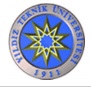 TERAZİ KULLANMA, BAKIM VE ONARIM TALİMATIDoküman NoTL-229TERAZİ KULLANMA, BAKIM VE ONARIM TALİMATIİlk Yayın Tarihi31.08.2015TERAZİ KULLANMA, BAKIM VE ONARIM TALİMATIRevizyon TarihiTERAZİ KULLANMA, BAKIM VE ONARIM TALİMATIRevizyon No00TERAZİ KULLANMA, BAKIM VE ONARIM TALİMATISayfa1/AMAÇ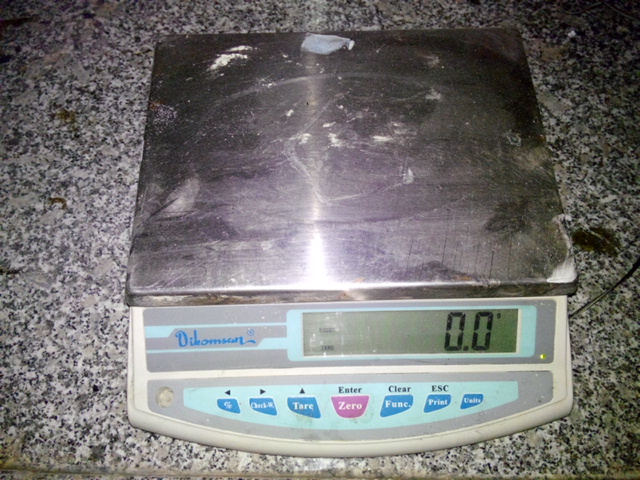 Bu Talimatın amacı Yapı Malz. Laboratuvarı’nda bulunan Terazinin kullanımına yönelik işlemleri belirtmektir.KAPSAMBu Talimatın amacı Yapı Malz. Laboratuvarı’nda bulunan Terazinin kullanımını kapsar.SORUMLULUKLARBu talimatın uygulanmasından bu cihazla bir çalışmayı yürüten ilgili öğretim üyesi, öğretim üyesi yardımcısı, çalışma yetkisi verilmiş diğer araştırmacılar ve laboratuvar teknisyeni sorumludur.TANIMLAR Bu talimatta tanımlanması gereken herhangi bir terim bulunmamaktadır. KULLANMA TALİMATI5.1 Cihazın KullanımıTerazi “ON/OFF”düğmesi “ON” konumuna getirilir.Tartılacak olan malzeme için kullanılacak kap terazi üzerine konur.“TARE” tuşuna basılır ve kabın darası alınır.Malzeme kap içerisine konur.Dijital ekrandan değer okunur.Malzeme kap ile birlikte terazi üzerinden alınır.Terazi açma kapama düğmesi “OFF” konumuna getirilir ve kapatılır.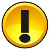 5.2. Cihazın BakımıCihaz kullanımı ardından, yüzeydeki tozu giderecek şekilde temiz hafif nemli bir bezle yüzeyi silinmelidir.5.3. Güvenlik ÖnlemleriTartma esnasından konan malzeme ve kap devrilme tehlikesine karşı düşey veya düşeye yakın konumda olmalıdır. Ani yüklemelerden kaçınılmalıdır. Cihazda tartılacak malzeme oda şartlarındaki sıcaklığa sahip olmalıdır. Aksi takdirde ölçümler doğru olmayacağı gibi cihaz sıcaklık etkisi ile hasar alabilir.AMAÇBu Talimatın amacı Yapı Malz. Laboratuvarı’nda bulunan Terazinin kullanımına yönelik işlemleri belirtmektir.KAPSAMBu Talimatın amacı Yapı Malz. Laboratuvarı’nda bulunan Terazinin kullanımını kapsar.SORUMLULUKLARBu talimatın uygulanmasından bu cihazla bir çalışmayı yürüten ilgili öğretim üyesi, öğretim üyesi yardımcısı, çalışma yetkisi verilmiş diğer araştırmacılar ve laboratuvar teknisyeni sorumludur.TANIMLAR Bu talimatta tanımlanması gereken herhangi bir terim bulunmamaktadır. KULLANMA TALİMATI5.1 Cihazın KullanımıTerazi “ON/OFF”düğmesi “ON” konumuna getirilir.Tartılacak olan malzeme için kullanılacak kap terazi üzerine konur.“TARE” tuşuna basılır ve kabın darası alınır.Malzeme kap içerisine konur.Dijital ekrandan değer okunur.Malzeme kap ile birlikte terazi üzerinden alınır.Terazi açma kapama düğmesi “OFF” konumuna getirilir ve kapatılır.5.2. Cihazın BakımıCihaz kullanımı ardından, yüzeydeki tozu giderecek şekilde temiz hafif nemli bir bezle yüzeyi silinmelidir.5.3. Güvenlik ÖnlemleriTartma esnasından konan malzeme ve kap devrilme tehlikesine karşı düşey veya düşeye yakın konumda olmalıdır. Ani yüklemelerden kaçınılmalıdır. Cihazda tartılacak malzeme oda şartlarındaki sıcaklığa sahip olmalıdır. Aksi takdirde ölçümler doğru olmayacağı gibi cihaz sıcaklık etkisi ile hasar alabilir.AMAÇBu Talimatın amacı Yapı Malz. Laboratuvarı’nda bulunan Terazinin kullanımına yönelik işlemleri belirtmektir.KAPSAMBu Talimatın amacı Yapı Malz. Laboratuvarı’nda bulunan Terazinin kullanımını kapsar.SORUMLULUKLARBu talimatın uygulanmasından bu cihazla bir çalışmayı yürüten ilgili öğretim üyesi, öğretim üyesi yardımcısı, çalışma yetkisi verilmiş diğer araştırmacılar ve laboratuvar teknisyeni sorumludur.TANIMLAR Bu talimatta tanımlanması gereken herhangi bir terim bulunmamaktadır. KULLANMA TALİMATI5.1 Cihazın KullanımıTerazi “ON/OFF”düğmesi “ON” konumuna getirilir.Tartılacak olan malzeme için kullanılacak kap terazi üzerine konur.“TARE” tuşuna basılır ve kabın darası alınır.Malzeme kap içerisine konur.Dijital ekrandan değer okunur.Malzeme kap ile birlikte terazi üzerinden alınır.Terazi açma kapama düğmesi “OFF” konumuna getirilir ve kapatılır.5.2. Cihazın BakımıCihaz kullanımı ardından, yüzeydeki tozu giderecek şekilde temiz hafif nemli bir bezle yüzeyi silinmelidir.5.3. Güvenlik ÖnlemleriTartma esnasından konan malzeme ve kap devrilme tehlikesine karşı düşey veya düşeye yakın konumda olmalıdır. Ani yüklemelerden kaçınılmalıdır. Cihazda tartılacak malzeme oda şartlarındaki sıcaklığa sahip olmalıdır. Aksi takdirde ölçümler doğru olmayacağı gibi cihaz sıcaklık etkisi ile hasar alabilir.AMAÇBu Talimatın amacı Yapı Malz. Laboratuvarı’nda bulunan Terazinin kullanımına yönelik işlemleri belirtmektir.KAPSAMBu Talimatın amacı Yapı Malz. Laboratuvarı’nda bulunan Terazinin kullanımını kapsar.SORUMLULUKLARBu talimatın uygulanmasından bu cihazla bir çalışmayı yürüten ilgili öğretim üyesi, öğretim üyesi yardımcısı, çalışma yetkisi verilmiş diğer araştırmacılar ve laboratuvar teknisyeni sorumludur.TANIMLAR Bu talimatta tanımlanması gereken herhangi bir terim bulunmamaktadır. KULLANMA TALİMATI5.1 Cihazın KullanımıTerazi “ON/OFF”düğmesi “ON” konumuna getirilir.Tartılacak olan malzeme için kullanılacak kap terazi üzerine konur.“TARE” tuşuna basılır ve kabın darası alınır.Malzeme kap içerisine konur.Dijital ekrandan değer okunur.Malzeme kap ile birlikte terazi üzerinden alınır.Terazi açma kapama düğmesi “OFF” konumuna getirilir ve kapatılır.5.2. Cihazın BakımıCihaz kullanımı ardından, yüzeydeki tozu giderecek şekilde temiz hafif nemli bir bezle yüzeyi silinmelidir.5.3. Güvenlik ÖnlemleriTartma esnasından konan malzeme ve kap devrilme tehlikesine karşı düşey veya düşeye yakın konumda olmalıdır. Ani yüklemelerden kaçınılmalıdır. Cihazda tartılacak malzeme oda şartlarındaki sıcaklığa sahip olmalıdır. Aksi takdirde ölçümler doğru olmayacağı gibi cihaz sıcaklık etkisi ile hasar alabilir.           Hazırlayan                                    Sistem Onayı                                         Yürürlük OnayıNezaket YILDIZ                         Prof. Dr. Bestami ÖZKAYA               Prof. Dr. Bestami ÖZKAYA                        Hazırlayan                                    Sistem Onayı                                         Yürürlük OnayıNezaket YILDIZ                         Prof. Dr. Bestami ÖZKAYA               Prof. Dr. Bestami ÖZKAYA                        Hazırlayan                                    Sistem Onayı                                         Yürürlük OnayıNezaket YILDIZ                         Prof. Dr. Bestami ÖZKAYA               Prof. Dr. Bestami ÖZKAYA                        Hazırlayan                                    Sistem Onayı                                         Yürürlük OnayıNezaket YILDIZ                         Prof. Dr. Bestami ÖZKAYA               Prof. Dr. Bestami ÖZKAYA             